IGCSE Geography – Sand Dunes.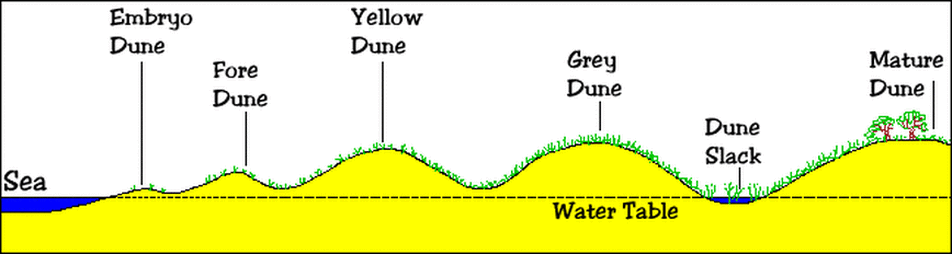 